OŠ “Raoje Čizmović” – Ozrinići, NikšićSnežana Knežević – profesorica matematikePrilog 1.               (PPT prezentacija)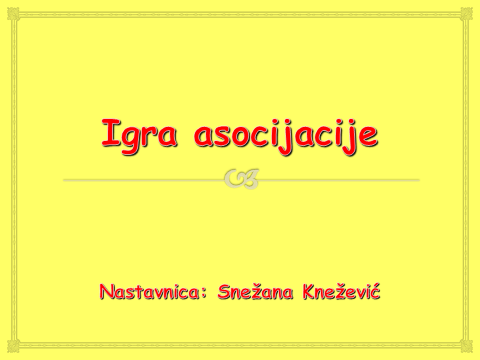                                 Slajd 1.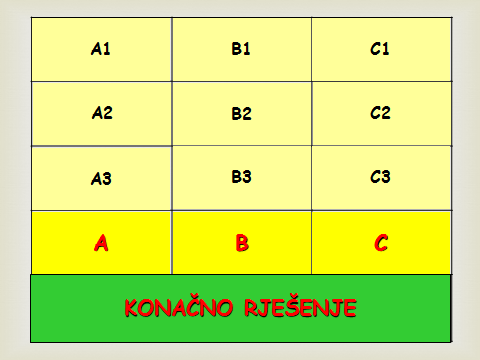                                Slajd 2.                                                                Rješenja asocijacije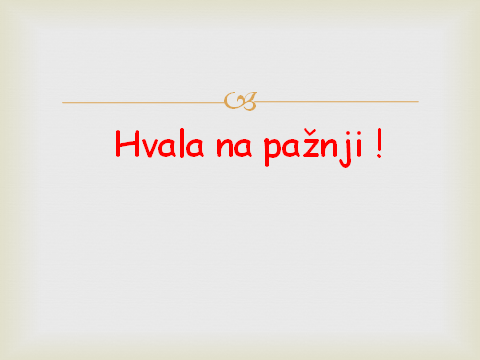                                  Slajd 3.Prilog 2. 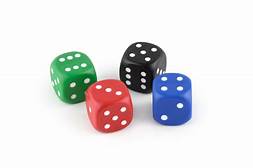 I i III par 	Pobjednik je par koji u 5 bacanja ima više prirodnih brojeva. II i V par Pobjednik je učenik koji u 5 bacanja ima više pravih razlomaka. IV i VI par Pobjednik je učenik koji u 5 bacanja ima više nepravih razlomaka. 1.  Predmet/predmeti, Vannastavna/vanškolska aktivnost 2.  Tema3.  Cilj opšti (dugoročni, opšte tvrdnje, principi, koncepti)specifični (srednjoročni ili kratkoročni, preciznije izraženi, usmjereni na uspjeh učenika)4.   Ishodi učenja5.   Ključne kompetencije i ishodi KK čijem se postizanju kod učenika doprinosi 6.   Ciljna grupa7.   Broj časova i vremenski period realizacije 8.   Scenario (strategije učenja i njihov slijed) te učenikove aktivnosti9.   Materijali za podučavanje i učenje (priručnici, radni listovi, skripte, PPP itd.)10. Potrebna materijalna sredstva (prostor, oprema mediji, rasvjeta, laboratorijski pribor itd.)11. Očekivani rezultati (seminarski rad, istraživanje, baza podataka, izrađen projekt, mapa       uma, izrađena prezentacija i njeno predstavljanje ..)12. Opis sistema procjenjivanja (u cilju motivisanosti učenika, razvijanje samoprocjene i       mogućnost stvaranja plana sopstvenog učenja u kontekstu osposobljavanja za ključne k      kompetencije i cjeloživotno učenje)13. Evaluacija (provođenje procjenjivanja ostvarenosti planiranih ishoda učenja te       primjenjivosti stečenih znanja, prema definiranim kriterijima i pripadajućim)1. Predmet/predmeti, Vannastavna/vanškolska aktivnost:Matematika2. Tema:Dan igre3. Cilja) opštib)specifičnia.) opsti: - sticanje, povezivanje i utvrđivanje  činjeničnog  znanja ;-  podsticanje učenja kroz igru;- podsticanje motivacije kod učenika za korišćenje računara, interneta i informacionih tehnologija u procesu sticanja znanja;- razvijanje logičkog razmišljanja i brzog snalaženja;- razvijanje postupnosti i sistematičnosti u radu ;- razvijanje tačnosti, preciznosti i urednosti u radu;-  razvijanje pozitivnog odnosa prema matematici i uvažavanje matematike kao područja ljudske delatnosti.b.) specificni:- razlikovanje brojioca i imenioca;- razvijanje stečenih znanja o vrstama razlomaka. 4. Ishodi učenjaTokom učenja učenici će moći da:Zapišu i pročitaju razlomke  oblika    - objasne pojam razlomka, brojioca, imenioca, razlomačke crte; - Razlikuju vrste razlomaka5. Ključne kompetencije i ishodi KK čijem se postizanju kod učenika doprinosi Kompentencija pismenosti:Učestvuje kritički u konstruktivnom dijalogu, uvažavajući kvalitete dobrog govora i iskazujući interes za interakciju s drugima. Matematička: Koristi matematičke operacije s realnim brojevima, osnovne matematičke pojmove i koncepte predstavljajući objekte, ideje i postupke riječima, crtežima, dijagramima, grafovima, brojevima i simbolima.Provjerava jednostavne matematičke tvrdnje i zaključke vrednovanjem logičkih iskaza na kojima se oni zasnivaju.Digitalna kompentencija: Povezuje primjenu digitalnih tehnologija s razvojem komunikacija, kreativnošću i inovacijama.Prihvata digitalno-komunikacione tehnologije i inovacije i njihovo korišćenje na konstruktivan i promišljen način.Licna i socijalna i uciti kako uciti: Dijeli znanje i sopstvenog iskustva s drugima Motiviše se i razvija otpornost i samopouzdanje za svoj uspjeh u učenjuKompetencija kultorološke svijesti i istraživanja:Generiše sopstvene ideje i osjećaje na zadatu temu, npr. u odnosu na objekt, problemsku situaciju.6. Ciljna grupaVI razred (12 učenika)7. Broj časova i vremenski period realizacije1 čas8. Scenario (strategije učenja i njihov slijed) te učenikove aktivnostiAktivnost 1: Motivaciona aktivnost (uvodna aktivnost)  kroz koju će se doći do cilja časa Ponavljaju naučeno na prethodnim časovima kroz igru asocijacije koja je osmišljena tako da se da mogućnost svakom učeniku da otvori jedno polje.Slušaju uputstva nastavnice za igru asocijacijeAsocijacija se prikazuje na video bimu Učenici otvaraju polja, dolaze do rješenja kolona i konačnog rjesenja (prilog 1) Aktivnost 2: Učenici podijeljeni u parove (prema mjestu sjedjenja);U paru učenici bacaju dvije kocke: crvenu i plavu Broj na crvenoj kocki predstavlja vrijednost brojioca, a broj na plavoj kocki predstavlja vrijednost imenioca. Dobijeni razlomak učenik zapisuje u tablice (prilog 2). Pobjednik je par koji u 5 bacanja ima više prirodnih brojeva/pravih razlomaka/nepravih razlomaka.I i III par rade ovu aktivnost:*Pobjednik je par koji u 5 bacanja ima više prirodnih brojeva. II i V par rade ovu aktivnost:*Pobjednik je učenik koji u 5 bacanja ima više pravih razlomaka.IV i VI par rade ovu aktivnost:*Pobjednik je učenik koji u 5 bacanja ima više nepravih razlomaka.Aktivnost 3: Izvještavanje parova – svaki par izvještava o svojim razultatimaPohvaljujemo najbolje.Aktivnost 4: Domaći zadatak   Učenicima se zadaje da na linku https://wordwall.net/hr/resource/867694/matematika/razlomak-kao-koli%c4%8dnik pronadju igricu koja je vezana za nastavni sadržaj sa ovog casa.9. Materijali za podučavanje i učenjeMatematika za šesti razred osnovne škole - udžbenikračunar,   projektor, power point prezentacijačart tabliRadni listovi (Prilog 2)10. Potrebna materijalna sredstva(uključujući troškovnik, ako je potrebno obezbjediti finansijska sredstva)Kocke samoljepljivi listići11. Očekivani rezultatiAktivno učestvovanje učenika u svim segmentima nastaveUčenici razlikuju vrste razlomka12. Opis sistema vrednovanjaVrednovanje će se temeljiti na uključenost i motivisanost učenika za rad.Na stikerima učenici zapisuju svoja zpažanja u dvije riječiLijepe ih na čart tabli 13. EvaluacijaEvaluacija nakon realizacije časa. Devet devetinaJedna polovinaOsam polovinaPetnaest desetinaOsam sedminaŠest sedminaPrirodni broj Nepravi razlomakPravi razlomakVRSTE RAZLOMAKAVRSTE RAZLOMAKAVRSTE RAZLOMAKABacanje Brojilac Imenilac Razlomak Prirodan broj Bacanje Brojilac Imenilac Razlomak Nepravi razlomak Bacanje Brojilac Imenilac Razlomak Pravi razlomak 